ПРОЕКТКЫВКÖРТÖДРЕШЕНИЕОт __._____.2021 года						         № VII- _____с. Корткерос,  Корткеросский  р-н, Республика КомиО внесении изменений в решение Совета муниципального района «Корткеросский» от 28 июня 2007 года № 5 «Об утверждении Положений о постоянных комиссиях Совета муниципального района «Корткеросский»»В соответствии со статьей 39 Устава муниципального образования муниципального района «Корткеросский» Совет муниципального района «Корткеросский» решил:1. Внести в решение Совета муниципального района «Корткеросский» от 28 июня 2007 года № 5 «Об утверждении Положения о постоянных комиссиях Совета муниципального района «Корткеросский» (далее по тексту – Решение) следующие изменения:1) пункт 1 Решения изложить в следующей редакции: «1. Утвердить Положение о постоянной комиссии по местному самоуправлению Совета муниципального района «Корткеросский» (Приложение 1)»;2) пункт 2 Решения изложить в следующей редакции: «2. Утвердить положение о постоянной комиссии по бюджетной и налоговой политике Совета муниципального района «Корткеросский» (Приложение 2)»;3) пункт 3 Решения изложить в следующей редакции: «Утвердить Положение постоянной комиссии по социальной политике Совета муниципального района «Корткеросский» (Приложение 3)»;4) дополнить Решение пунктом 4 следующего содержания «4. Утвердить Положение о постоянной комиссии по вопросам инфраструктурного развития Совета муниципального района «Корткеросский» (Приложение 4).», пункт 4 Решения, соответственно, считать пунктом 5 Решения;5) часть вторую Приложения 1 к Решению дополнить пунктом 3 следующего содержания: «3. Осуществление контроля в пределах компетенции постоянной комиссии путем рассмотрения вопросов на:заседаниях Совета муниципального района «Корткеросский»;заседаниях Президиума Совета муниципального района «Корткеросский»совместных заседаниях Совета района и администрации муниципального района «Корткеросский»;заседаниях постоянной комиссии, в том числе, совместных заседаниях с другими постоянными комиссиями Совета муниципального района «Корткеросский»;выездных контрольных мероприятиях администрации муниципального района «Корткеросский».»;6) в Приложении 2 к Решению: а) название Приложения изложить в следующей редакции: «Положение о постоянной комиссии по бюджетной и налоговой политике Совета муниципального района «Корткеросский»»;б) в пункте 1 части первой слова «Постоянная комиссия по бюджету, налогам и экономической политике» заменить словами «Постоянная комиссия по бюджетной и налоговой политике»;в) в абзаце первом части второй слова «по бюджету, налогам и экономической политике» заменить словами «по бюджетной и налоговой политике»;г) в пункте 1 части второй исключить абзацы 9-11; абзацы 12, 13 считать, соответственно, абзацами  9,10;д) пункт 2 части второй изложить в следующей редакции: «2. Способствование проведению налоговой политики в части местных налогов и сборов для пополнения бюджетных ресурсов муниципального района «Корткеросский»»;е) пункт 3 части второй изложить в следующей редакции:«Осуществление контроля в пределах компетенции постоянной комиссии путем рассмотрения вопросов на:заседаниях Совета муниципального района «Корткеросский»;заседаниях Президиума Совета муниципального района «Корткеросский»совместных заседаниях Совета района и администрации муниципального района «Корткеросский»;заседаниях постоянной комиссии, в том числе, совместных заседаниях с другими постоянными комиссиями Совета муниципального района «Корткеросский»;выездных контрольных мероприятиях администрации муниципального района «Корткеросский».»; ж) пункты 4, 5 части второй исключить; з) в абзаце первом части четвертой  слова «по бюджету, налогам и экономической политике» заменить словами «по бюджетной и налоговой политике»;7) часть вторую Приложения 3 к Решению изложить в следующей редакции:«2. Основные задачиОсновными задачами постоянной комиссии по социальной политике являются:1. Рассмотрение вопросов, обозначенных в подпункте 8 пункта 1 настоящего Положения, в части:организации, содержания и развития муниципальных учреждений образования, здравоохранения, культуры, физической культуры и спорта;программ развития школьного и дошкольного образования, охраны здоровья населения, развития культуры и спорта, молодежной политики, занятости детей и подростков, профилактики правонарушений среди несовершеннолетних;программ социальной защиты и помощи ветеранам, инвалидам, детям-сиротам и другим категориям граждан, нуждающихся в социальной поддержке;программ защиты семьи, материнства, отцовства и детства;программ социальной помощи занятости населения.2. Осуществление контроля в пределах компетенции постоянной комиссии путем рассмотрения вопросов на:заседаниях Совета муниципального района «Корткеросский»;заседаниях Президиума Совета муниципального района «Корткеросский»совместных заседаниях Совета района и администрации муниципального района «Корткеросский»;заседаниях постоянной комиссии, в том числе, совместных заседаниях с другими постоянными комиссиями Совета муниципального района «Корткеросский»;выездных контрольных мероприятиях администрации муниципального района «Корткеросский».»;8) в пункте 2 части третей Приложений 1,2,3 к Решению слова «Главы администрации муниципального района «Корткеросский»» заменить словами «Главы муниципального района «Корткеросский» - руководителя администрации»;9) дополнить Решение приложением 4 согласно приложению к настоящему решению.2. Настоящее решение вступает в силу со дня опубликования.Глава муниципального района «Корткеросский» -руководитель администрации                                             К.А. СажинПриложение к решениюСовета муниципального района«Корткеросский» от __._______.2021г.№____________-Приложение 4к решению Совета муниципального района «Корткеросский» от 28 июня 2007 года № 5ПОЛОЖЕНИЕо постоянной комиссии по вопросам инфраструктурного развития Совета муниципального района «Корткеросский» Общие положения1. Постоянная комиссия по вопросам инфраструктурного развития  (далее - постоянная комиссия) согласно ст. 35 Устава муниципального образования муниципального района «Корткеросский» является органом Совета муниципального района «Корткеросский» (далее – Совет).2. Постоянная комиссия строит свою работу на основе коллективного, свободного обсуждения и решения вопросов, отнесенных к ее компетенции, а также гласности и сотрудничества с другими комиссиями Совета и структурными подразделениями администрации муниципального района «Корткеросский».3. Члены постоянной комиссии выполняют свои обязанности на неосвобожденной основе.4. Положение о постоянной комиссии, изменения и дополнения к нему утверждаются решением Совета.5. Постоянная комиссия действует в течение срока полномочий Совета, подотчетна ему и может быть реорганизована либо упразднена решением Совета.6. Постоянную комиссию возглавляет председатель постоянной комиссии, в его отсутствие - заместитель председателя постоянной комиссии.7. В своей деятельности постоянная комиссия руководствуется Федеральным законом «Об общих принципах организации местного самоуправления в Российской Федерации», другими законодательными актами Российской Федерации, Республики Коми, Уставом муниципального образования муниципального района «Корткеросский», решениями Совета, регламентом Совета, настоящим Положением. 8.  Постоянная комиссия:разрабатывает предложения для рассмотрения их Советом;готовит заключения по вопросам, выносимым на рассмотрение Совета;осуществляет подготовку и предварительное рассмотрение проектов решений и иных вопросов, подлежащих рассмотрению на заседании Совета района;контролирует выполнение решений Совета органами местного самоуправления, предприятиями, организациями, расположенными на подведомственной территории;рассматривает материалы и проекты решений по вопросам, вносимым на рассмотрение Совета;предлагает вопросы для внесения в повестку дня заседаний Совета;содействует проведению в жизнь решений, принятых Советом и его органами;дает заключения и предложения по проекту бюджета муниципального района;рассматривает и обобщает предложения граждан и организаций,
поступившие в Совет;решает вопросы организации своей деятельности;информирует население о своей деятельности;решает иные вопросы, отнесенные к ее ведению.2. Основные задачиОсновными задачами постоянной комиссии являются:1. Рассмотрение вопросов, обозначенных в подпункте 8 пункта 1 настоящего Положения, в части:жилищно-коммунального хозяйства;дорожной деятельности;градостроения и архитектуры;землепользования, природопользования и экологии;имущественных и земельных отношений;развития сельского хозяйства, промышленности и предпринимательской деятельности;благоустройства территории, улично-дорожной сети и коммуникации.2. Осуществление контроля в пределах компетенции постоянной комиссии путем рассмотрения вопросов на:заседаниях Совета муниципального района «Корткеросский»;заседаниях Президиума Совета муниципального района «Корткеросский»совместных заседаниях Совета района и администрации муниципального района «Корткеросский»;заседаниях постоянной комиссии, в том числе, совместных заседаниях с другими постоянными комиссиями Совета муниципального района «Корткеросский»;выездных контрольных мероприятиях администрации муниципального района «Корткеросский».»;3. Порядок работы постоянной комиссии1. Постоянная комиссия строит свою работу на основе плана на год и проводит ее в форме заседаний, созываемых по мере необходимости, но не реже одного раза в полугодие.2. Заседания постоянной комиссии созывает председатель комиссии по своей инициативе либо по предложениям председателя Совета, заместителя председателя Совета, Главы муниципального района «Корткеросский» - руководителя администрации, не менее одной трети депутатов - членов комиссии.3. Заседание постоянной комиссии считается правомочным, если на нем присутствует более половины от общего числа членов комиссии.4. Член постоянной комиссии в случае невозможности его присутствия на заседании постоянной комиссии заранее сообщает об этом председателю постоянной комиссии.5. По вопросам, отнесенным к ее компетенции, постоянная комиссия принимает решение в форме рекомендаций, предложений или заключений (на проект решения). Решения принимаются комиссией простым большинством голосов от числа участвовавших в голосовании. В случае если при голосовании определилось равное количество голосов «за» и «против», решающим голосом является голос председательствующего.6. Решение постоянной комиссии по отдельным вопросам, направляемое для рассмотрения Советом и должностным лицам, оформляется на бланке постоянной комиссии как выписка из протокола.7. Председатель постоянной комиссии:представительствует от имени комиссии;организует работу комиссии, в т.ч.  вносит предложения по плану работы и утверждает план работы комиссии на год;назначает дату, время и место проведения заседания комиссии, определяет предварительную повестку дня заседания постоянной комиссии;представляет проекты решений, заключения и предложения, изготовленные комиссией Совету;ведет заседание постоянной комиссии;дает поручения членам комиссии;выступает от имени комиссии на заседании Совета района по вопросам, относящимся к ведению представляемой им комиссии;подписывает протокол заседания комиссии;дает поручения членам постоянной комиссии;запрашивает проекты решений, пояснительные записки к проектам решений, выписки из нормативных актов РФ, РК, необходимые для проведения заседания. 8. Заместитель председателя постоянной комиссии:выполняет отдельные функции председателя комиссии по его поручению;исполняет обязанности председателя комиссии в его отсутствие.9. Отдел организационной и кадровой работы администрации муниципального района «Корткеросский»:организует работу по подготовке материалов для заседания комиссии;обеспечивает членов постоянной комиссии необходимой информацией;сообщает членам постоянной комиссии о дате и повестке дня заседания постоянной комиссии;обеспечивает ведение протоколов заседаний постоянной комиссии;ведет текущее делопроизводство постоянной комиссии. 10. Член постоянной комиссии, имеющий мнение, отличное от мнения комиссии, вправе представить Совету особое мнение.Особое мнение представляется на заседание Совета в письменном виде. Члену комиссии предоставляется право выступить с содокладом по докладу комиссии.4. Права постоянной комиссии Постоянная комиссия по вопросам инфраструктурного развития имеет право:давать заключения по проектам решений Совета;запрашивать от органов местного самоуправления, предприятий, учреждений, организаций представления информации в соответствии с законодательством;заслушивать отчеты в порядке контроля над выполнением решений Совета.По решению Совета комиссии могут быть представлены дополнительные полномочия в пределах компетенции Совета. «Кöрткерöс»муниципальнöй районса сöвет                         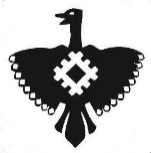 Советмуниципального района«Корткеросский»